УКРАЇНАВиконавчий комітет Нетішинської міської радиХмельницької областіР І Ш Е Н Н Я27.10.2022					Нетішин				  № 393/2022Про надання мешканцям Нетішинської міської територіальної громади одноразової грошової допомогиВідповідно до підпункту 4 пункту «а» статті 28, підпункту 1 пункту «а» частини 1 статті 34, пункту 3 частини 4 статті 42 Закону України «Про місцеве самоврядування в Україні», міської комплексної програми «Турбота» на 2020-2022 роки, затвердженої рішенням шістдесят п’ятої сесії Нетішинської міської ради VІІ скликання від 29 листопада 2019 року № 65/4196, зі змінами, міської комплексної програми підтримки постраждалих учасників Революції Гідності, учасників антитерористичної операції, бійців-добровольців антитерористичної операції та їхніх сімей на 2020-2022 роки, затвердженої рішенням шістдесят п’ятої сесії Нетішинської міської ради VІI скликання від 29 листопада 2019 року № 65/4197, зі змінами, Порядку надання одноразової грошової допомоги, затвердженого рішенням виконавчого комітету Нетішинської міської ради від               11 листопада 2021 року № 535/2021, зі змінами, з метою розгляду звернень мешканців Нетішинської міської територіальної громади щодо надання грошової допомоги та враховуючи рекомендації комісії з питань надання одноразової грошової допомоги, виконавчий комітет Нетішинської міської ради                                      в и р і ш и в:1. Надати:1.1. учаснику бойових дій Г., який проживає у ..., м. Нетішин, одноразову грошову допомогу на лікування у сумі 5 тисяч гривень;1.2. особі з інвалідністю загального захворювання третьої групи К., яка проживає у ..., м. Нетішин, одноразову грошову допомогу на лікування, у сумі    10 тисяч гривень;1.3. пенсіонеру З., який проживає у ..., м. Нетішин, одноразову грошову допомогу на лікування, у сумі 5 тисяч гривень;1.4. батькові дітей з інвалідністю Є., який фактично проживає у ..., м. Нетішин, одноразову грошову допомогу на лікування сина, у сумі 4 тисячі гривень;1.5. матері дитини з інвалідністю Г., яка проживає у ..., м. Нетішин, одноразову грошову допомогу на лікування сина, у сумі 3 тисячі гривень;1.6. пенсіонерці, ветерану праці В., яка проживає у ..., м. Нетішин, одноразову грошову допомогу на лікування, у сумі 4 тисячі гривень;1.7. особі з інвалідністю загального захворювання другої групи Щ., яка проживає у ..., м. Нетішин, одноразову грошову допомогу на лікування, у сумі       4 тисячі гривень;1.8. працівниці бюджетної сфери Є., яка фактично проживає у ..., м. Нетішин, одноразову грошову допомогу на лікування сина, у сумі 4 тисячі гривень;1.9. непрацюючій А., яка проживає у ..., м. Нетішин, одноразову грошову допомогу у зв’язку зі скрутним матеріальним становищем, у сумі 7 тисяч гривень;1.10. найманій працівниці А., яка проживає у ..., м. Нетішин, одноразову грошову допомогу на лікування сина, у сумі 10 тисяч гривень;1.11. працівнику ВП «ХАЕС» Б., який проживає у ..., м. Нетішин, одноразову грошову допомогу у зв’язку зі скрутним матеріальним становищем, у сумі 10 тисяч гривень;1.12. працівнику ВП «ХАЕС» С., який проживає у ..., м. Нетішин, одноразову грошову допомогу у зв’язку зі скрутним матеріальним становищем, у сумі 5 тисяч гривень.2. Фінансовому управлінню виконавчого комітету Нетішинської міської ради на виконання пункту 1.1. цього рішення виділити кошти управлінню соціального захисту населення виконавчого комітету міської ради, на виконання пунктів 1.2. - 1.7. – Нетішинському територіальному центру соціального обслуговування (надання соціальних послуг) та на виконання пунктів 1.8. -     1.12. – виконавчому комітету Нетішинської міської ради за рахунок асигнувань, передбачених у бюджеті Нетішинської міської територіальної громади на інші заходи у сфері соціального захисту та соціального забезпечення.3. Контроль за виконанням цього рішення покласти на керуючого справами виконавчого комітету міської ради Любов Оцабрику.Міський голова							Олександр СУПРУНЮК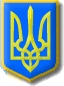 